Aufgabe 10: Der fliegende RobertSchreibschrift 2: Planen und entwerfenDies ist die Geschichte vom fliegenden Robert mit seinem Regenschirm. Der Wind stürzt Robert immer wieder in neue Abenteuer. Jedes Abenteuer endet damit, dass Robert vom Wind erfasst wird und in ein nächstes Abenteuer fliegt.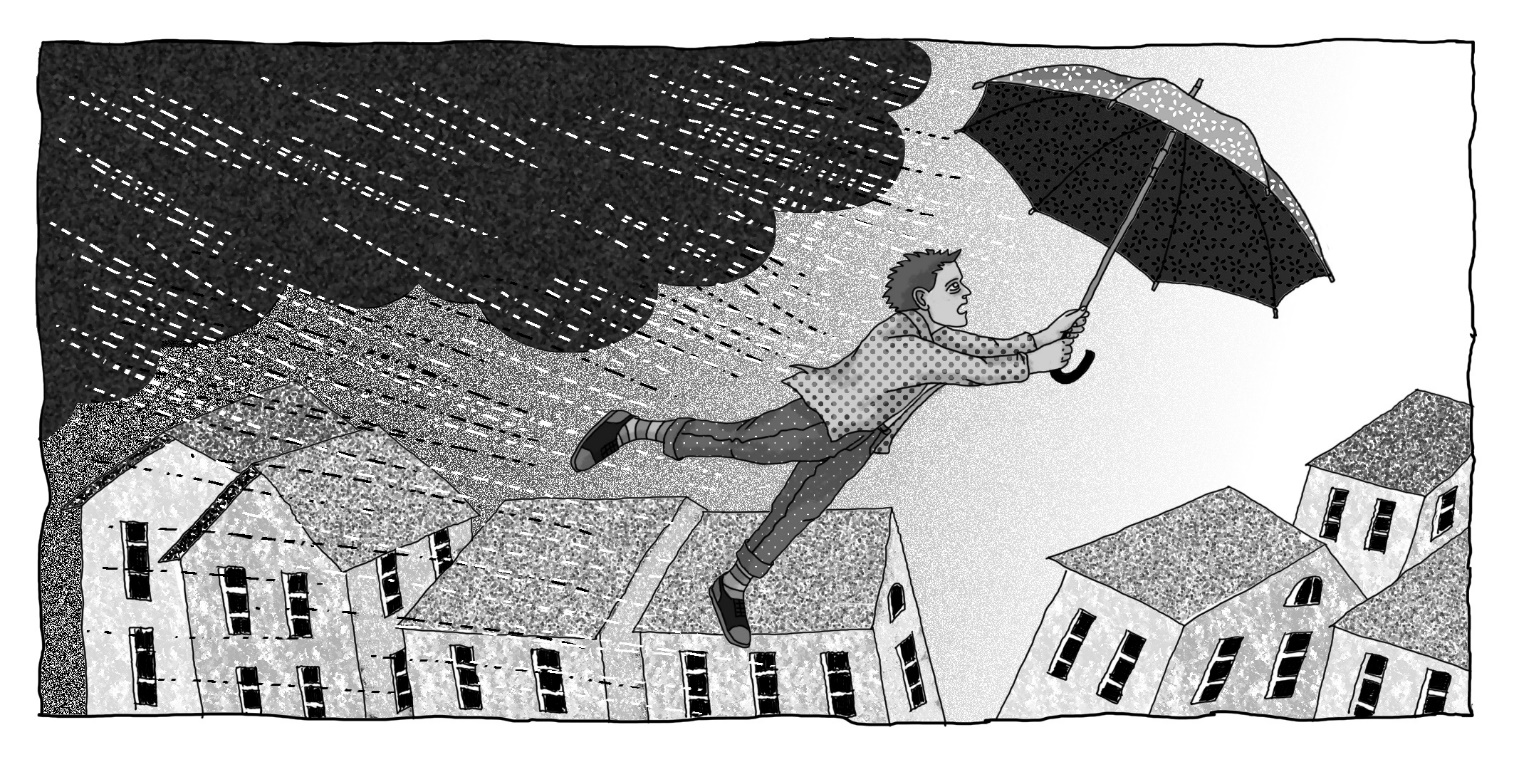 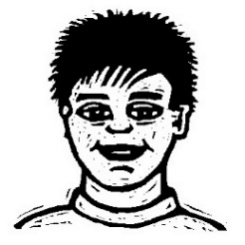 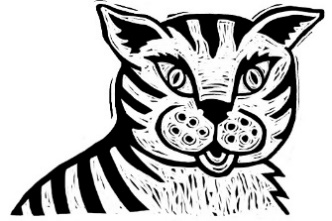 Stell dir vor: Der Wind trägt dich wieder an deinen ausgewählten Ort.Beginn damit, dass der Wind dich an deinen Ort trägt: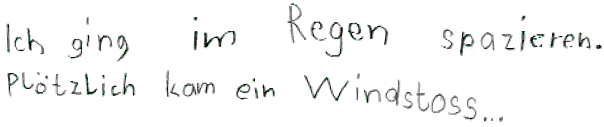 Erzähl dein Abenteuer.Beende die Geschichte damit, dass dich der Wind an den neuen Ort trägt.Wenn ihr alle Geschichten sammelt, entsteht ein Geschichtenbuch mit euren eigenen Windgeschichten.